关于报名参加第五届中国“互联网+”大学生创新创业大赛“青年红色筑梦之旅”全国对接活动（安徽）的通知各省、自治区、直辖市教育厅（教委），新疆生产建设兵团教育局：为全面学习贯彻习近平新时代中国特色社会主义思想和党的十九大精神，深入贯彻落实习近平总书记给中国“互联网+”大学生创新创业大赛“青年红色筑梦之旅”大学生重要回信精神，根据全国“青年红色筑梦之旅”活动安排，拟于7月16日-17日在安徽省六安市金寨县举行“青年红色筑梦之旅”全国现场对接活动，弘扬大别山革命精神，传承红色基因，服务乡村振兴，助力扶贫脱贫，请各省（区、市）结合当地扶贫需求组织大学生创新创业项目团队报名参加。现将有关事项通知如下：一、活动时间地点活动时间：2019年7月17日，7月16日全天报到。活动地点：安徽省六安市金寨县。二、活动安排1.帮扶活动：鼓励各地大学生创新创业项目团队根据安徽省提供的乡村振兴和扶贫脱贫需求（附件6），主动与需求方取得联系，开展项目调研对接、落地方案制定和实地帮扶工作，探索建立长效合作机制。2.现场对接活动：学生创新创业团队与六安当地政府部门、企业、合作社和农户等实地对接交流，制定帮扶项目落地方案，签订落地合作协议，并定期汇报项目进度。3.红色教育活动：推动创新创业教育与思想政治教育紧密融合，在红军的摇篮、将军的故乡，开展红色革命精神主题教育，弘扬大别山革命精神，推动学生接受思想洗礼、学习革命精神、传承红色基因。活动具体安排见附件1。三、活动报名1.请各省（区、市）根据当地扶贫需求推荐学生项目参加现场对接活动，每省推荐不超过3支团队，每个团队选派2名代表（含指导教师）。请于7月10日前将“青年红色筑梦之旅”活动（安徽）省（区、市）负责人回执表（附件2）和“青年红色筑梦之旅”活动（安徽）项目团队报名信息汇总表（附件3）以“省（区、市）+报名汇总表”命名发送至94494997@qq.com邮箱。2.请参加现场对接活动的项目团队填写“青年红色筑梦之旅”活动（安徽）项目报名表（附件4）并设计项目展板（附件5），电子版请到“全国大学生创业服务”网下载，展板内容以图片、文字为主，由皖西学院统一制作。请于7月10日前将报名表盖章版和电子稿、项目展板jpg和psd格式电子稿等报名材料以“省（区、市）+项目名称”命名，发送至94494997@qq.com邮箱。四、报到及接送站安排1.报到地点：六安曙光铂尊酒店。2.接送站：提供六安市火车站接送站服务，7月16日9:00开始，提供全天接站服务，定点发车。活动后送站安排另行通知。3.建议路线：出发地-六安市火车站。五、其他事项1.参加人员住宿费、往返交通费由派出单位承担，现场活动由主办单位统一安排。2.参与高校请自带3号校旗一面，旗杆由主办单位提供。3.参加活动的团队应全程参加活动，不得提前离开。六、联系人1.皖西学院陈拥军 0564-3305072，13305642220王  庭 0564-3305190，18956471279电子邮箱：94494997@qq.com2.安徽省教育厅高教处胡慧慧 0551-628159253.教育部高等教育司王亚南、吴维东 010-66097850附件：1.“青年红色筑梦之旅”现场对接活动（安徽）安排表2.“青年红色筑梦之旅”活动（安徽）省（区、市）负责人回执表3.“青年红色筑梦之旅”活动（安徽）项目团队报名信息汇总表4.“青年红色筑梦之旅”活动（安徽）项目报名表5.“青年红色筑梦之旅”活动（安徽）展板格式及要求6.安徽省六安市“青年红色筑梦之旅”项目与技术需求汇总表中国“互联网+”大学生创新创业大赛组织委员会2019年7月3日附件1：“青年红色筑梦之旅”现场对接活动（安徽）安排表（7月16日-17日）附件2：“青年红色筑梦之旅”活动（安徽）省（区、市）负责人回执表注：每个省（区、市）可有2位负责人员带队参加，请于7月10日前将该表发至94494997@qq.com邮箱。附件3：“青年红色筑梦之旅”活动（安徽）项目团队报名信息汇总表注：请各省于7月10日前将该表发至94494997@qq.com邮箱。附件4:“青年红色筑梦之旅”活动（安徽）项目报名表填报单位：                                   2019年  月  日填表人：                             联系电话：注：鼓励已对接的团队报名，未与六安市帮扶项目需求对接的团队也可报名。附件5:“青年红色筑梦之旅”活动（安徽）展板格式及要求展板整体风格如下模板，为保证整体展示效果的美观性及协调性，参展内容只需修改模板内文字及图片部分（下图中白色区域），不允许修改展板的背景、样式（同一抬头、底纹、字体和字号的要求）等。展板内容可包括但不限于：总体进展、取得的成效、特色、典型案例等。展板信息图片格式需同时提交JPG、PSD格式两种。JPG文件精度要求为150dpi。发送时邮件标题请注明学校名称、项目团队名称等基本信息，文件命名方式:**省（市、区）**学校**团队宣传展示信息。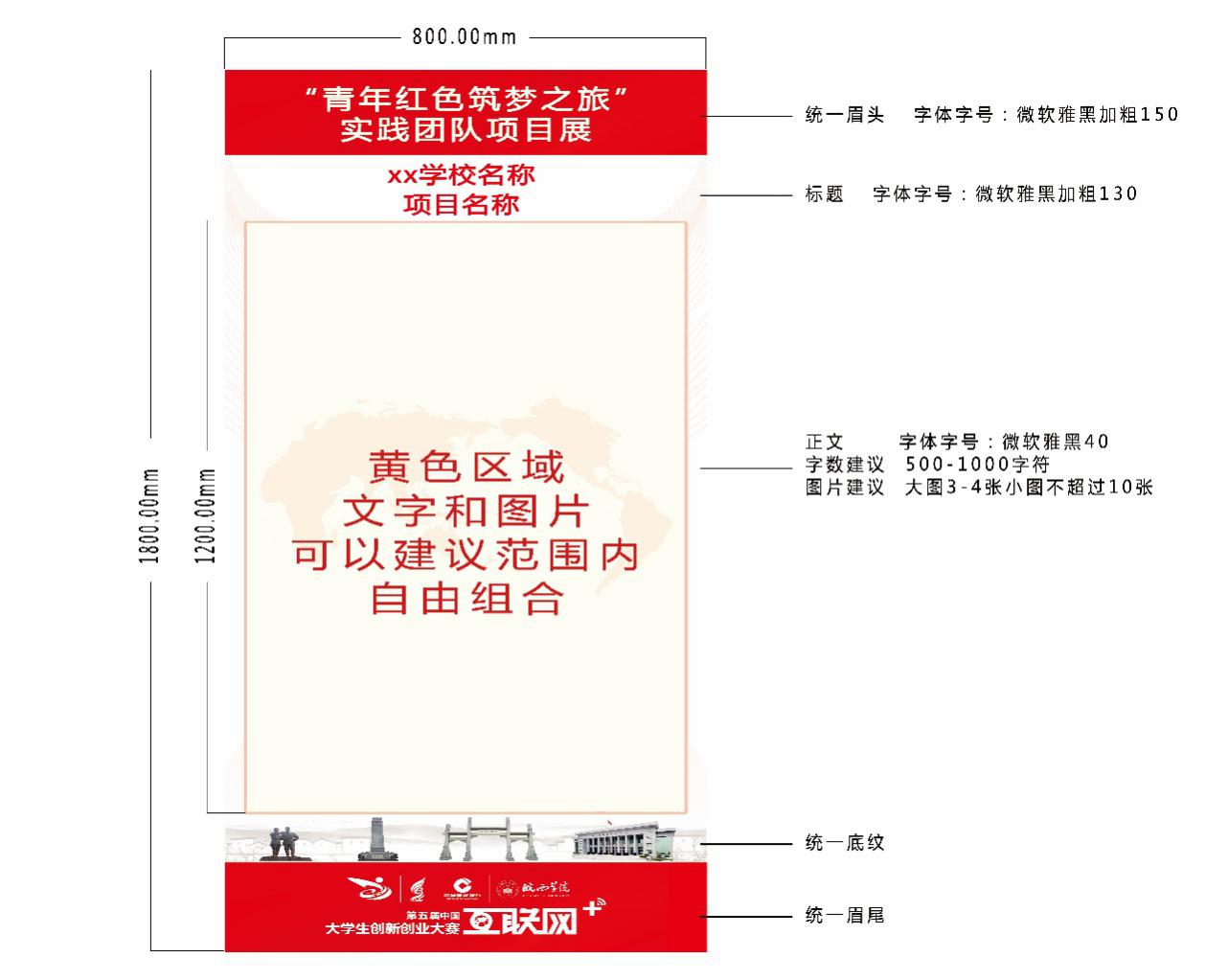 附件6:安徽省六安市“青年红色筑梦之旅”项目与技术需求汇总表日期时间活动安排地点7月16日全天报到六安曙光铂尊酒店7月17日9:00-10:00出征仪式合作签约仪式金寨职业学校7月17日10:00-11:30红色革命文化研学金寨红军广场、金寨革命博物馆7月17日12:00-12:30午餐金寨职业学校7月17日13:30-14:00青年红色筑梦之旅主题报告金寨职业学校7月17日14:00-15:00红旅项目路演展示及专家评析金寨职业学校7月17日15:00-16:00实践研修：花石乡大湾村脱贫攻坚金寨县7月17日16:00-17:00实践研修：南溪镇大王庙立夏节起义革命旧址金寨县7月17日18:00-18:30晚餐酒店7月18日全天返程或对接项目团队成员赴帮扶县区实地考察序号省（区、市）姓名单位性别职务联系方式到达航班（车次）及时间离开航班（车次）及时间住宿需求（单间/标间）12序号省（区、市）学校名称项目名称项目负责人负责人联系方式到达车次及时间返程车次及时间123学校名称项目名称项目负责人联系电话联系电话团队成员1联系电话联系电话团队成员2联系电话联系电话指导教师联系电话联系电话对接县区（部门）需求方联系人联系电话联系电话项目简介（300字以内）项目简介（300字以内）项目简介（300字以内）项目简介（300字以内）项目简介（300字以内）项目简介（300字以内）项目运营情况及取得成效（800字以内）项目运营情况及取得成效（800字以内）项目运营情况及取得成效（800字以内）项目运营情况及取得成效（800字以内）项目运营情况及取得成效（800字以内）项目运营情况及取得成效（800字以内）项目对接需求进展情况（300字以内）项目对接需求进展情况（300字以内）项目对接需求进展情况（300字以内）项目对接需求进展情况（300字以内）项目对接需求进展情况（300字以内）项目对接需求进展情况（300字以内）学校意见： 负责人：            （章）                2019年   月   日学校意见： 负责人：            （章）                2019年   月   日学校意见： 负责人：            （章）                2019年   月   日学校意见： 负责人：            （章）                2019年   月   日学校意见： 负责人：            （章）                2019年   月   日学校意见： 负责人：            （章）                2019年   月   日序号县区需求单位需求类别具体需求描述（项目发展瓶颈、所需技术、资源等情况）联系姓名联系电话1金寨县斑竹园镇旅游兴农镇域旅游推介，导游或讲解员培训吴芳兵139561403502金寨县斑竹园镇旅游兴农安徽省大闰户外拓展有限公司红色旅游项目推介程威158564537983金寨县产业园区教育兴农帮助贫困学生了解信息，指导其择业和就业方向陈涛139662892814金寨县油坊店乡电商兴农缺少专业的电商人才，缺乏销售渠道占才浩187564075155金寨县油坊店乡旅游兴农缺少专业的旅游推广方案占才浩187564075166金寨县古碑电商兴农帮助提升农产品质量；帮助提供电商运营培训；景区打造与推介石培152560091827金寨县关庙乡健康兴农需要专业老师进行健康知识讲座、心理咨询汪涛187150535778金寨县果子园乡科技兴农种植黄金梨5000亩，对种植、病虫害防护提供技术支持卫超177540719869金寨县果子园乡电商兴农建立“美好果子园”电商小程序，提供技术支持和推广应用卫超1775407198610金寨县花石绿色兴农中药材生产加工、六安瓜片茶生产制作蔡志彪1395614721611金寨县花石旅游兴农镇域旅游推介，导游或讲解员培训余蕾1811979199312金寨县槐树湾乡教育兴农提供优质的蚕桑生产技术及蚕桑知识赵海龙1830564833313金寨县麻埠镇科技兴农茶叶种植、管理、生产和制作技术方华1396627670514金寨县梅山镇科技兴农提供优质的小龙虾种苗及养殖技术章大丰1875640588515金寨县南溪镇教育兴农需要开展农业知识培训黄世畅1385649822816金寨县全军乡科技兴农需要提升本地茶叶的种植品质，解决茶叶在采摘过程中如何有效的保质保鲜问题金宗鑫1555643785217金寨县全军乡电商兴农解决电商平台更有效的销售问题金宗鑫1555643785218金寨县沙河绿色兴农需要山核桃种植技术支持李晓1515692000119金寨县双河农业产业化提供农业大棚生产技术支持、拓宽生产销售渠道周其生1351648319820金寨县汤家汇镇科技兴农提供香菇、中药材种植技术支持，拓宽销售渠道等施海军1825643350921金寨县汤家汇镇电商兴农优化品牌电商平台，促进农特产品网上销售，提供技术支持和业务辅导。施海军1825643350922金寨县桃岭乡旅游兴农景区打造与宣传吴国栋1585594506323金寨县铁冲乡科技兴农提升茶叶品质、产量；提供香菇、中药材种植技术支持，拓宽销售渠道等洪双竹1396629002024金寨县铁冲乡旅游兴农帮助建立符合乡情旅游品牌：深挖红包、绿色、蓝色等洪双竹1396629002025金寨县吴家店镇旅游兴农景区打造与宣传许海滨1595641086626金寨县燕子河电商兴农建设品牌电商平台，促进农特产品网上销售，提供技术支持和业务辅导。沈正格1396547345527金寨县燕子河旅游兴农旅游景区布局规划和推介，以及从业人员培训沈正格1396547345528金寨县张冲乡电商兴农需要提供技术培训，怎么利用资源优势进行销售 邓中诚1585527087929金寨县张冲乡旅游兴农乡村旅游开发和利用，尤其是一些民宿、农家乐的品牌推广邓中诚1585527087930金寨县长岭乡绿色兴农需要制药业技术指导张守光1832650033431霍邱县科技局科技兴农龙虾冬季繁殖技术陈萍萍0564277276032霍邱县科技局科技兴农农业企业的高新技术培育陈萍萍0564277276033霍邱县科技局科技兴农麻黄鸡祖代繁殖技术陈萍萍0564277276034霍邱县科技局科技兴农皖西白鹅父母代、祖代繁殖技术及系谱建立陈萍萍0564277276035霍邱县科技局科技兴农朗德鹅肥鹅肝深加工技术及填食的建立陈萍萍0564277276036霍邱县彭塔乡金艾园艾草种植合作社科技兴农需要艾草深加工技术方面的指导郭端良135859627037霍邱县白莲乡电商兴农多肉养殖线上推广，电商扶贫培训杨昊威1825641222138霍邱县龙潭镇科技兴农稻虾共作种养关键技术研究与应用示范田孝成1396629640839霍邱县曹庙镇电商兴农村级电商扶贫培训、指导刘森林1825622077540霍邱县王截流乡科技兴农军台村稻虾供养质量提升指导王传胜1521249882341霍邱县临淮岗乡旅游兴农湖区龙虾养殖、葡萄园采摘观光旅游项目指导与推广宋本柒1535717170042霍邱县临淮岗乡旅游兴农八里棚枣园生态农庄，旅游接待能力提升指导宋本柒1535717170043霍邱县河口镇科技兴农绿色蔬菜种植技术培训王寿堃0564674100344霍邱县岔路镇旅游兴农岔路镇元圩村旅游规划、旅游推介孙婉璐1386545226045霍邱县岔路镇电商兴农对村级电商负责人的培训与指导孙婉璐1386545226046霍邱县潘集镇科技兴农汪庄村产业扶贫基地黑棕鹅养殖技术培训张兵1860766275847霍邱县潘集镇旅游兴农安徽淳大生态园旅游规划、推广耿纪好1376421112948霍邱县马店镇电商兴农村级电商培训指导陈建杰1872698452249霍邱县马店镇旅游兴农鞍东观音山农业生态园品种改良陈建杰1872698452250霍邱县扈胡镇科技兴农畜牧养殖相关技能培训（包括生猪养殖，白鹅养殖、麻黄鸡养殖等）廉清1809874171751霍邱县扈胡镇科技兴农水产养殖相关技能培训（包括淡水鱼类、龙虾、黄鳝、泥鳅等）廉清1809874171752霍邱县扈胡镇科技兴农特色种植相关技能培训（包括菌菇类栽植技术）廉清1809874171753霍邱县扈胡镇科技兴农特色种植相关技能培训（包括瓜蒌、葡萄、黄桃种植技术）廉清1809874171754霍邱县邵岗乡科技兴农瓜蒌种植技术韩璐0564693200155霍邱县邵岗乡科技兴农瓜蒌线上销售技术韩璐0564693200156霍邱县众兴集镇大王集村电商兴农农产品搭建销售平台陈国迁1351649880257霍邱县众兴集镇大王集村绿色兴农沼气循环利用技术陈国迁1351649880258霍邱县众兴集镇大王集村质量兴农提升绿色农产品质量陈国迁1351649880259霍邱县众兴集镇唐老庄村电商兴农农产品搭建销售平台史贤武1832649887860霍邱县众兴集镇唐老庄村科技兴农育秧技术、资源史贤武1555666081661霍邱县众兴集镇糖坊村科技兴农龙虾冬季繁殖技术罗时龙0564277504462霍邱县众兴集镇糖坊村科技兴农稻虾共作种养关键技术研究与应用示范罗时龙0564277504463霍邱县众兴集镇西皋村科技兴农泥鳅、黄鳝的专业养殖技术吴继伟1515646399964霍邱县众兴集镇西皋村科技兴农龙虾的深加工技术培育吴继伟1515646399965霍邱县众兴集镇西皋村电商兴农农村土特产的电商销售平台搭建吴继伟1515646399966霍邱县众兴集镇西皋村电商兴农围绕电商专业销售人才“吴命鹏”的团队化培育吴继伟1515646399967霍邱县众兴集镇西皋村旅游兴农“天鹅湾”休闲农场的专业化培育吴继伟1515646399968霍邱县众兴集镇西皋村绿色兴农虾田稻的品牌化创建与推广吴继伟1515646399969霍邱县众兴集镇众兴村科技兴农麻鸭繁殖技术丁琼1580564408570霍邱县众兴集镇众兴村科技兴农生猪繁殖技术丁琼1580564408571霍山县大化坪镇白莲崖村旅游兴农白莲崖水库周边规划建设与旅游推广方绣程1385643293272霍山县大化坪中心校教育兴农教学设施升级与教学质量提升方绣程1385643293273霍山县单龙寺镇双龙村旅游兴农小溪河溯溪游，董油坊危桥加固工程储著军1595597006474霍山县单龙寺镇扫帚河村旅游兴农屋脊山景区马子尖、店子、朱家湾规划与建设储著军1595597006475霍山县单龙寺镇黑石渡社区教育兴农黑石渡中心小学美术音乐教学器材建设马超1385642072776霍山县单龙寺镇柳树店村教育兴农柳树店小美术音乐教学器材建设马超1385642072777霍山县衡山镇牛角冲村旅游兴农牛角冲村距离霍山县旅游集散中心约3公里，计划将千亩桑园打造成旅游观光项目，需建设道路、河道等配套基础设施。张俊1385642291078霍山县衡山镇迎驾厂社区教育兴农迎驾厂小学体育教学器材建设张俊1385642291079霍山县衡山镇永康桥村教育兴农永康桥村小学美术音乐教学器材建设张俊1385642291080霍山县落儿岭镇白云庵村旅游兴农霍山大峡谷漂流景区下码头附近规划与基础设施建设，兼顾社会效益和经济效益。储贻然1871232867681霍山县落儿岭镇烂泥坳村旅游兴农霍山大峡谷漂流景区上码头附近规划与基础设施建设，兼顾社会效益和经济效益。储贻然1871232867682霍山县漫水河镇平田村教育兴农平田村平田小学体育、美术、音乐、器材建设韩以月1532456236583霍山县磨子潭镇宋家河村教育兴农宋家河小学美术、音乐教学器材建设吴振华1595592759484霍山县上土市镇禅堂村教育兴农六道河小学需要美术和音乐教学器材建设陈敬儒1595592501885霍山县上土市镇禅堂村旅游兴农禅堂村九龙井美好乡村建设，乡村规划与基础设施建设，促进乡村旅游发展兴农。胡长宏1806308722886霍山县上土市镇龙金村旅游兴农上土市镇龙金村旅游公厕、道路拓宽等规划与建设。李维碧1515649658887霍山县太阳乡太阳中心小学教育兴农太阳中心小学音乐器材建设廖家武1807501144888霍山县太太阳乡阳乡中心学校教育兴农太阳乡中心学校需要图书室管理系统及设备、电脑、乒乓球桌、书法教学设备及相关软件廖家武1807501144889霍山县太阳乡船仓村旅游兴农船仓村马槽河景区地处偏远山区，由于道路原因，制约了旅游业发展，需建设一条与外界快速连接的水泥道路。廖家武1807501144890霍山县下符桥镇中心学校教育兴农下符桥镇中心学校变压器及线路改造汪献松1535717258891霍山县下符桥镇三尖铺幼儿园教育兴农三尖铺村三尖铺幼儿园校园监控建设汪献松1535717258892霍山县与儿街镇中心学校教育兴农镇中心学校需要音乐、体育、美术和信息技术、儿童乐园教学器材建设童升鹤1395612745893霍山县与儿街镇凡冲村电商兴农村扶贫驿站、文化广场的电商设备和健身器材建设金强1530564534594霍山县诸佛庵镇上谷村电商兴农茶叶需要电商培训以及电商平台建设培训陈新伟1395614839695霍山县诸佛庵镇上谷村科技兴农茶叶需要技术培训陈新伟1395614839696霍山县诸佛庵镇石家河村绿色兴农800亩茶园绿色发展，有机肥需求陈新伟1395614839697霍山县诸佛庵镇桃源河村旅游兴农与小堰口村连接处至桃源河村刘家老屋路灯，双河组至龙庙路灯建设陈新伟1395614839698霍山县诸佛庵镇三河村旅游兴农三河村发展漂流旅游业，因道路狭窄，旅游循环路建设，促进乡村旅游发展。陈新伟1395614839699霍山县诸佛庵镇小堰口村旅游兴农小堰口村至画家村路灯、兔子洞至护国寨路灯建设陈新伟13956148397100霍山县诸佛庵镇桃源河村旅游兴农小木屋等旅游设施建设陈新伟13956148398101霍山县东西溪乡东溪村东溪小学教育兴农东溪村小学需要美术和音乐教学器材建设孙亮13470856311102霍山县东西溪乡杨三寨村、桃李河村科技兴农杨三寨村油牡丹种植基地、桃李河村中药材基地需要中药材种植技术指导及支持孙亮13470856311103霍山县东西溪乡各村科技兴农东西溪乡主导产业是茶叶，需要茶叶制作技术指导支持，市场开拓和销售渠道支持。孙亮13470856311104霍山县东西溪乡月亮湾作家村旅游兴农月亮湾作家村景区三期建设里程较长、功能区较多，需要项目引进、资金支持和旅游宣传推介。孙亮13470856311105霍山县东西溪乡余家畈村旅游兴农九里河大峡谷旅游景区是我乡重点打造景区，因地处偏远道路惊险，需要窄路加宽项目资金支持和风景区栈道维修资金支持，需要旅游推介。孙亮13470856311106霍山县开发区中心学校教育兴农学生电脑30台、班班通设备3套、硅PU篮球场郭昌全13965483500107舒城县科技局科技兴农扩大茶树新品种“谷雨香”繁育基地陈吉品1396547500108舒城县科技局科技兴农舒城县再生稻（一种两收）丰产高效示范基地葛义学13856435457109舒城县科技局科技兴农稻虾共作种养关键技术研究与应用示范吴本明13865649279110舒城县科技局科技兴农富硒水稻种植技术试验示范王成应13685664196111舒城县科技局科技兴农龟苗孵化繁育与养殖技术研究与示范汪改18075014838112舒城县旅游中心旅游兴农编制舒城县全域旅游规划路增祥13956149956113舒城县旅游中心旅游兴农编制沿万佛湖乡镇旅游总规路增祥13956149956114舒城县旅游中心旅游兴农设计和搭建智慧旅游平台路增祥13956149956115舒城县旅游中心旅游兴农培训镇村干部乡村旅游知识路增祥13956149956116舒城县教育局教育兴农舒城职业学校缺数控、汽修等技术人才郑昌财13966240114117舒城县教育局教育兴农开展大学生到偏远山区支教活动汪建华13965496946118舒城县农业农村局科技兴农舒城蔬菜发展土壤连作障碍严重，需要相关蔬菜专家对土壤养分情况、土传病害情况进行分析，因地制宜提供施肥、病虫害预防方案。阮琦琦18709869526119舒城县农业农村局科技兴农中药材白及组培苗在大棚内绿化过渡成活率非常低，需求相关专家给予技术指导，提高白及成活率。许  刚18005643004120舒城县农业农村局科技兴农艾蒿种苗培育及产量过低，需要相关专家给予技术指导倪卫红18919727266121舒城县农业农村局科技兴农公司缺少专业技术人才，大学生难以留住，电商销售成本高，运货时间不及时，地处山区、物流不便捷。公司育苗成本高，效益不大，影响发展，需要资金支持。詹文勇13856435645122舒城县庐镇乡绿色兴农庐镇乡黄柏村松山组富硒茶园项目，需投入资金50万元，需安徽农业大学土壤改良技术支持。钟义桃18726997027123舒城县庐镇乡旅游兴农庐镇乡小街村千亩竹海登山旅游项目，需投入资金50万元，需规划设计旅游路线。钟义桃18726997027124舒城县庐镇乡旅游兴农庐镇乡和平村民宿旅游+农产品销售项目，需投入资金50万元，需旅游设计相关高校予以规划设计支持。钟义桃18726997027125舒城县晓天镇科技兴农、绿色兴农、质量兴农舒城小兰花茶系列茶质量认定、品牌提升，有机茶基地和茶叶加工缺资金。戴凤明13856431888126舒城县杭埠镇教育兴农贫困户潘雨晨、潘雨轩家中父亲意外去世，仅有母亲带着两个子女上学，家庭生活困难，寻求教育资助（舒拐村）。舒俊海18119753927127舒城县杭埠镇教育兴农贫困户何松保是孤儿，家庭情况困难，现就读舒城仁峰实验学校，寻求教育资助（后河村）。孙家忠18175051906128舒城县杭埠镇教育兴农五星村贫困户王雨强家中父亲患有重病，母亲有轻度残疾有一个儿子上学，家庭生活困难，寻求教育资助。李立树13516468855129舒城县春秋乡电商兴农三塘村潘中万蔬菜大棚发展的蔬菜如何解决网上销售问题董书庆13856403343130舒城县百神庙镇绿色兴农农产品注册商标认证难裴勇13865778694131舒城县高峰乡百花村中院观光园旅游兴农百花村中院观光生态园内包含：休闲步道、垂钓基地、雷竹基地、凉亭、城堡。项目发展瓶颈：产品结构单一，缺乏吸引力，需要有经验的雷竹管理者。潘明星13856403358132舒城县高峰乡明花山芋粉丝厂电商兴农电商技术不够专业，导致产品线上销售差刘年伦13865467538133舒城县桃溪镇四圩村科技兴农因稻蛙综合养殖第一年实施，缺少管理人员，技术方面还不够成熟，对市场需求还不了解，需要技术方面指导，产业发展存在的哪些风险需要预估。余月琴18956455642134舒城县桃溪镇四圩村旅游兴农四圩村风景优美，有连片的荷花田，有美味的小龙虾，有丰富的景观资源。但没有组织规划，不懂怎么打造，没有旅游接待地点。余月琴18956455642135舒城县桃溪镇四圩村电商兴农电商缺少特色上行产品，网上销售缺少技术指导。余月琴18956455642136舒城县桃溪镇红光村旅游兴农发展旅游缺少特色景点，没有留在旅客场所，缺乏休闲观光农业创意品牌的精品。李玲玲15256419681137舒城县张母桥镇特色种养业池塘养鱼过程中，需要解决水草富营养化的问题及鱼类喂养、混养等相关技术支持。孙帮霞13665642875138舒城县张母桥镇特色种养业养鸡400只左右，鸡在中途患链球病，鸡的成活率差，所需防疫站给予技术支持。高俊生13470881100139舒城县张母桥镇特色种养业黄鳝、甲鱼等水产缺少养殖技术宋丰胜13485648576140舒城县张母桥镇特色种养业100亩猕猴桃基地种植缺技术以及种苗购买渠道胡仁贵13966287241141舒城县阙店乡旅游兴农马鞍山总体旅游发展规划夏文三15855265816142舒城县阙店乡科技兴农香椿品种培育、育苗技术支持夏文三15855265816143舒城县开发区旅游兴农新民村大兴荡清淤、四周护砌、道路硬化、绿化及附属设施建设，利用原生态旅游资源项目开发，实施旅游兴农。蒋学民13705641968144舒城县河棚镇德昌苗木有限公司科技兴农油茶培育技术詹昌炳13505640946145舒城县河棚镇双尖专业合作社科技兴农茶叶培育技术胡根长13733040230146舒城县河棚镇岚冲村科技兴农养羊技术贾大才13731968982147舒城县五显镇科技兴农五显镇光明村生态园项目，设施农业技术支持张德圣13965462878148舒城县五显镇电商兴农五显镇梅山村桑植木耳线上推广李帮军13170196857149舒城县五显镇旅游兴农五显镇石关村旅游规划、旅游推介李增海15856446063150舒城县五显镇质量兴农五显镇余畈村稻虾共养质量提升毛艳霞13733026816151舒城县山七镇旅游兴农修编山七镇旅游规划张成顺13856431639152舒城县山七镇旅游兴农旅游培训张成顺13856431639153舒城县山七镇科技兴农油茶技术培训张成顺13856431639154舒城县舒茶镇旅游兴农天子寨旅游项目宣传、推广吕美清15856481577155舒城县舒茶镇电商兴农村级电商扶贫培训、指导吕美清15856481577156舒城县舒茶镇科技兴农茶树育种、栽培吕美清15856481577157金安区孙岗镇青龙村电商兴农产品销售服务和养鸡技术需求宋明章15961724758158金安区孙岗镇宣郢村科技兴农种植金安脆桃，桃子不易保存，不能长途运输，希望技术支持。许德林15339641006159金安区椿树镇朱庵村科技兴农家中养羊80头，缺乏养殖、培育技术及销售渠道孙涛18175088037160金安区椿树镇桃园村科技兴农稻田养虾技术徐良红15055237594161金安区毛坦厂镇科技兴农该户承包一百多亩水田，养殖龙虾，在养龙虾方面欠缺技术。方秀宏15212821996162金安区毛坦厂镇旅游兴农发展苗木花卉：缺乏技术,销售渠道窄何永刚18156451144163金安区望城街道三岔河村科技兴农目前承包了鱼塘并发展稻虾养殖，希望在技术方面给予支持，以提高产量和销量。周伟18756417593164金安区木厂镇桂花村科技兴农养鸡1200只，缺少技术及资源周祥霞15856462106165金安区六安市金安区木厂镇胜祥生态家庭农场技术需求温室大棚技术陈祥13385686112166金安区清水河街道电商兴农需要完整的配套设施，提供专业的发展指导员杜敏18555285133167金安区横塘岗乡古城寺村电商兴农电商实际操作、农产品供应链管理和农产品品牌管理及营销等技术培训，相关项目扶持。鲍传高18326533780168金安区城北乡瓦屋台村电商兴农了解最新的电商技术及发展前景沈贤双15349866258169金安区淠东乡桂滩村鸿伟养殖场科技兴农养殖土鸡一万只左右，缺乏技术、销售渠道窄桂伟18355126200170金安区东河口镇毛岭村绿色兴农目前从事山鸡养殖（放养），并向立体生态养植方向发展，最终形成农场经营模式，需要资金和技术支持。高宗益18110609850171金安区东河口镇毛岭村电商兴农需要资金和电商技术支持刘善福13637265757172金安区东河口镇毛湾村电商兴农项目发展瓶颈、所需技术陈学义15215649170173金安区东河口镇张公桥村科技兴农发展稻虾养殖过程中，没有技术支持，导致规模、销量没有增加。现在急需种养殖技术指导、病虫害防疫技术以及优质种苗培育技术培训。吴克兵13516482973174金安区东河口镇雪峰岭村科技兴农发展养殖龙虾、鱼、种植西瓜过程中，没有技术支持，导致规模、销量没有增加。现在急需种养殖技术指导、病虫害防疫技术以及优质种苗培育技术培训。刘全胜13966244781175金安区东河口镇花石嘴村科技兴农发展养殖龙虾过程中，没有技术支持，导致规模、销量没有增加。现在急需养殖技术指导、病虫害防疫技术以及优质种苗培育技术培训。胡忠军13665641865176金安区东河口镇柏家冲村科技兴农贫困户梁本胜家有鱼塘20亩，由于养殖技术水平较低，鱼苗成活率较低，收入减少，希望能够安排特派员帮扶技术，增加成活率。梁和武15956476195177金安区东河口镇柏家冲村科技兴农贫困户张本年在家养殖生态龙虾，由于没有技术，龙虾的成活率及病虫害防疫能力较低，希望能够安排特派员帮扶技术，增加养殖率。梁和武15956476195178金安区马头镇李大楼村富强家庭农场绿色兴农产业扶贫基地600亩西兰花种植基地缺乏喷灌设施，田间部分道路需要硬化，需求栽种西兰花的机器。任占龙18856496688179金安区张店镇左大桥村绿色兴农2018年5月承包20亩农田，种植葡萄，今年挂果，需求项目技术指导，提高产量。王勇17855262901180金安区张店镇左大桥村绿色兴农2018年承包28亩种植桃树，经验较少，缺乏技术。叶从森15357167511181金安区三十铺镇科技兴农春耕季节，水源紧张，虾苗易大量死亡，养殖技术方面给予指导。王广友18715456238182金安区东桥镇庙岗村电商兴农项目发展瓶颈夏守刚18119793399183金安区东桥镇段新街村科技兴农养殖需要技术培训叶磊18860468609184金安区双河镇百洋村电商兴农发展龙虾10余亩，今年龙虾市场价太低，要求销售渠道。苏成举17505601588185金安区双河镇晁仓村科技兴农发展8424品种西瓜50亩，提升质量的技术支持，扩大种植规模。许杰18656494288186裕安区裕安区教体局教育兴农教育扶贫政策宣讲分队。加强学生资助政策宣传。需师生6-10人。林先来0564-3236364187裕安区裕安区教体局教育兴农生源地信用助学贷款志愿者。集中受理大学生助学贷款。需带队教师1人，学生3-5人。余婷婷0564-3236364188裕安区裕安区教体局教育兴农教师队伍培训分队。举办教师教育法律法规、政策理论和业务技能培训，免费配发培训教材。需专家帮扶3-5人。郑灿灿0564-3236252189裕安区裕安区教体局教育兴农残儿送教上门分队。开展残疾儿童“一对一”送教上门。需50人。王劲松0564-3235031190裕安区裕安区教体局教育兴农学困少儿辅导分队。依托农村中小学，开展以留守儿童为主的学困学生看护辅导。需10个小队，每小队3人。赵怀璋0564-3235031191裕安区农业农村局科技兴农手工采摘叶片效率低、成本高，传统采茶机械只能梗芽一起采摘，需要解决梗芽分离，解决六安瓜片生产的技术瓶颈。荣先卓13966303076192裕安区谷雨茶香茶叶销售有限公司科技兴农六安瓜片扶贫产品内外包装设计，扩大进商场、超市，电商销售的影响力。马兵18005642166193裕安区农业农村局科技兴农裕安区桃种植面积10万亩，销售、运输难，需要对桃园进行改造，改善桃产品布局。许先军13516491045194裕安区农业农村局科技兴农需要对接茶叶、蔬菜、水产、生猪等扶贫产品。韩俊13470899610195裕安区农业农村局科技兴农全区产业扶贫成效发挥及改进，提升项目资产管理，保障扶贫资产持续稳定发挥作用。翁兆军13956109150196裕安区固镇军明白鹅养殖专业合作社科技兴农养殖及加工产品加工技术缺乏江卫军15855282222197裕安区裕南春蔬果种植专业合作社科技兴农缺少蔬菜科学种植技术人员许通13705514515198裕安区丰隆芡实种养殖专业合作社科技兴农缺少芡实、茭白、水稻、小龙虾科学种植、养殖技术人才吴敏13225649158199裕安区百草园中药材种植专业合作社科技兴农缺少中药材科学种植技术人才耿茂前13485950588200裕安区天缘中药材种植专业合作社科技兴农水栀子深加工方面的技术人才唐金华14755464508201裕安区梦哥家庭农场科技兴农缺少中药材科学种植技术人才魏正宇13516462080202裕安区安徽昌福农业有限公司电商兴农网络销售技术缺乏刘浩18075086811203裕安区商务局电商兴农深入调研我区茶叶、皖西大白鹅等农特产品的种养殖情况，并对农特产品加工制作，后期销售的短板、痛点、优劣势等调查了解，制定可行的电商兴农方案。姚勇17756479528204裕安区商务局电商兴农深入调研我区江淮果岭发展情况，针对红桃等水果的种植情况、特点，制定可行的电商兴农方案。姚勇17756479528205裕安区商务局电商兴农对丁集婚纱产业进行调研，调查婚纱产业的发展现状，预估产业潜力，并针对婚纱跨境电商的发展、困难、技术需求、团队服务等提出可行的解决方案。姚勇17756479528206裕安区商务局电商兴农针对我区物流现状进行调研，对冷链物流、产地型冷库等进行详细调查，并提出可行的构建区乡村三级物流体系建设规划实施方案。姚勇17756479528207裕安区商务局电商兴农深入调研我区消费扶贫领域的发展现状，对我区实施消费扶贫的优劣势进行梳理调查，重点调查研究高校食堂与我区农产品的产销链接机制，提出可行的实施方案。姚勇17756479528208裕安区辰希家庭农场旅游兴农旅游客户资源缺乏葛维东18792010099209裕安区继红家庭农场旅游兴农旅游客户资源缺乏赵忠新18555449955210裕安区永信恒昌生态农业有限公司旅游兴农、绿色兴农旅游项目发展迟缓、旅游客流量少、需车厘子和火龙果种植技术和养鹅专业技术人员张忠义13501111028211裕安区独山镇六里冲旅游兴农、绿色兴农皖西白鹅养殖，需要帮助销售邹家文18919799288212裕安区独山镇六里冲旅游兴农、绿色兴农茶谷小栈农家乐需要宣传支持邹家文18919799288213裕安区独山镇六里冲旅游兴农、绿色兴农小龙虾养殖技术和销售邹家文18919799288214裕安区伊甸园油茶种植专业合作社旅游兴农、质量兴农旅游发展规划指导、油茶系列产品标准化李必琼13329231231215裕安区六安亚运农机专业合作社绿色兴农、电商兴农种植技术、网络销售技术欠缺汪亚18063053802216叶集区孙岗乡石龙河村旅游兴农需要解决问题：1、建立旅游电商扶贫网点，发展旅游电商所需人才、技术、资金。2、观光农业区内水电路等基础设施配套建设。3、农业农村旅游遗址题材的挖掘及建设；农耕文化的收集与展示。4、旅游线路的规划和景点的合理布局。卢满友18712379000217叶集区教育局教育兴农思想疏导。加强辍学学生思想引导，帮助学生缓解厌学情绪，走出思想误区，增强学习及生活信心。杨钰婷13014029680218叶集区教育局教育兴农智力帮扶。针对帮扶学生学习上存在的问题，制定帮扶计划，确保帮扶学生想学爱学，好得好。杨钰婷13014029680219叶集区教育局教育兴农心理关爱。开展感恩教育、农村劳动、社会实践等关爱留守儿童系列活动，克服自卑心理。杨钰婷13014029680220叶集区农业农村水利局科技兴农小黄瓜大棚高产栽培、土壤改良，水肥管理技术。陶友权18226237996221叶集区农业农村水利局科技兴农桃、梨果树修建技术、病虫害防治技术陶友权18226237996222叶集区农业农村水利局科技兴农指导贫困户提高畜禽养殖效益陶友权18226237996223叶集区商务局电商兴农安徽鼎傲农业发展有限公司在淘宝网上注册了企业账户，存在产品种类少、店铺推广难、访问量少等问题，希望获得推广店铺活动策划等相关帮助。徐志红13505646038224叶集区商务局电商兴农缺乏专业团队电商运营知识与团队，想学习了解网络渠道开发、产品网络营销等知识。郑冬梅18205646936225叶集区商务局电商兴农需要较为专业的教育指导，学习包括网页制作、产品宣传与推广、后期运营维护，网络营销等在内的一系列网店运营相关知识与技能。蔡若男13665649473226叶集区商务局电商兴农缺乏专业的平台和团队，希望获得微信、闲鱼、淘宝等平台农产品电商的专业知识培训与技术支持。陈丽贤18317108734227叶集区商务局电商兴农六安丰林农业种植有限公司电商推广、增加线上销量的策划支持。张广海13866125999228叶集区商务局电商兴农孙岗乡石龙河旅游接待中心改造，打造孙岗农产品线上展示、线下体验与旅游接待于一体的服务中心，需要建设线上展馆的技术支持或资源衔接与建设线下体验馆的布局设计支持。郝晓明15056401386